План-конспект коррекционно-развивающего занятия в 1 классе ГКОУ «Специальная (коррекционная) общеобразовательнаяшкола-интернат № 1» «Весна идет, весне дорогу»Воспитатель Павленко Е.В.21.02.2019 годЦель: привлечение детей к активной продуктивной деятельности,                                         способствующей развитию всех психических процессов; - психологическая поддержка и сопровождение детей;- продолжать закреплять умение  выполнять работу в нетрадиционных техниках.Задачи:Обучающие:закреплять представления детей о сезонных изменениях в природеРазвивающая: развивать связную устную речь; закреплять умение отвечать на вопросыВоспитательная: воспитывать эмоционально-доброжелательные отношения друг к другу.Коррекционная:  продолжать развивать мелкую моторику пальцев рук,; воспитывать у детей аккуратность,.Социальные: снижение эмоциональной тревожности; повышение самооценки; закрепление положительных поведенческих реакцийОборудование: белые листы бумаги, гуашь,  губка, ватные тампоны, пробки,зубные щетки, пластиковые вилки, влажные салфетки, молоко, жидкость для мытья посуды.Ход занятия:Воспитатель: Придумано кем-то, просто и мудро	При встрече здороваться «Доброе утро»	«Доброе утро» солнцу и птицам,	«Доброе утро» улыбчивым лицам,                            И каждый становится добрым, доверчивым,                         «Доброе утро» длится до вечераВоспитатель: А вы любите отгадывать загадки - Тает снежок, ожил лужокДень прибывает, когда это бывает    (весной)- В голубенькой рубашке бежит по дну овражка     (ручей)- Зимой лежал, весной побежал     (снег)- Висит за окошком кулек ледяной  Он полон капели и пахнет весной       (сосулька)(Ответы детей)Воспитатель:Воспитатель: ребята, какие времена года вы знаете?(Ответы детей)Воспитатель: правильно, а какое время года вам нравиться больше всего и почему?Ответы детей…Воспитатель: ребята, я с вами согласна, все времена года прекрасны, каждое время прекрасно по своему. Как вы думаете, как в природе называется время года, когда природа пробуждается от зимнего сна и живёт ожиданием тепла, солнца?(Ответы детей)Тема нашего занятия –«Весна идет, весне дорогу»Весна – прекрасная пора года. В это время природа просыпается после зимнего сна. Все вокруг оживает: тает снег, распускаются деревья, цветут сады, клумбы, с теплых краев возвращаются птицы, начинаются полевые работы, посадка растений. Жизнь начинает бить ключом: вокруг слышно журчание ручьев, пение птиц. Недаром люди говорят: «Весна днем красна».Какие признаки весны вам знакомы (Ответы детей)Д/и « Перепутанные картинки»Появление зайки Егорки (кукла на руку). Он очень огорчен тем, что у него сломались карандаши, и он не смог нарисовать для ребят рисунок.Предложить ребятам нарисовать весну, используя  нетрадиционные способы рисования (пробками, вилками, губками, ватными тампонами, пальцами). Напомнить способы рисования травы, солнца и т.д.Физ.минутка: Наш Егорка потянулся, раз нагнулся, два нагнулся                        Лапки в сторону развел, морковку видно не нашел                        Чтобы морковку нам достать, на носочки нужно встатьЗвучит музыка. Дети приступают к рисованию.Самостоятельная индивидуальная работа детей.Сюрпризный момент. Рисование радуги на молоке.По окончании занятия – выставка  получившихся работ.   У каждого ребенка выясняется, какие материалы и техники он применял.Воспитатель: Как хорошо вы все сегодня работали и получились чудесные весенние картины, которые украсят нашу группу, и у нас всегда будет весеннее настроение.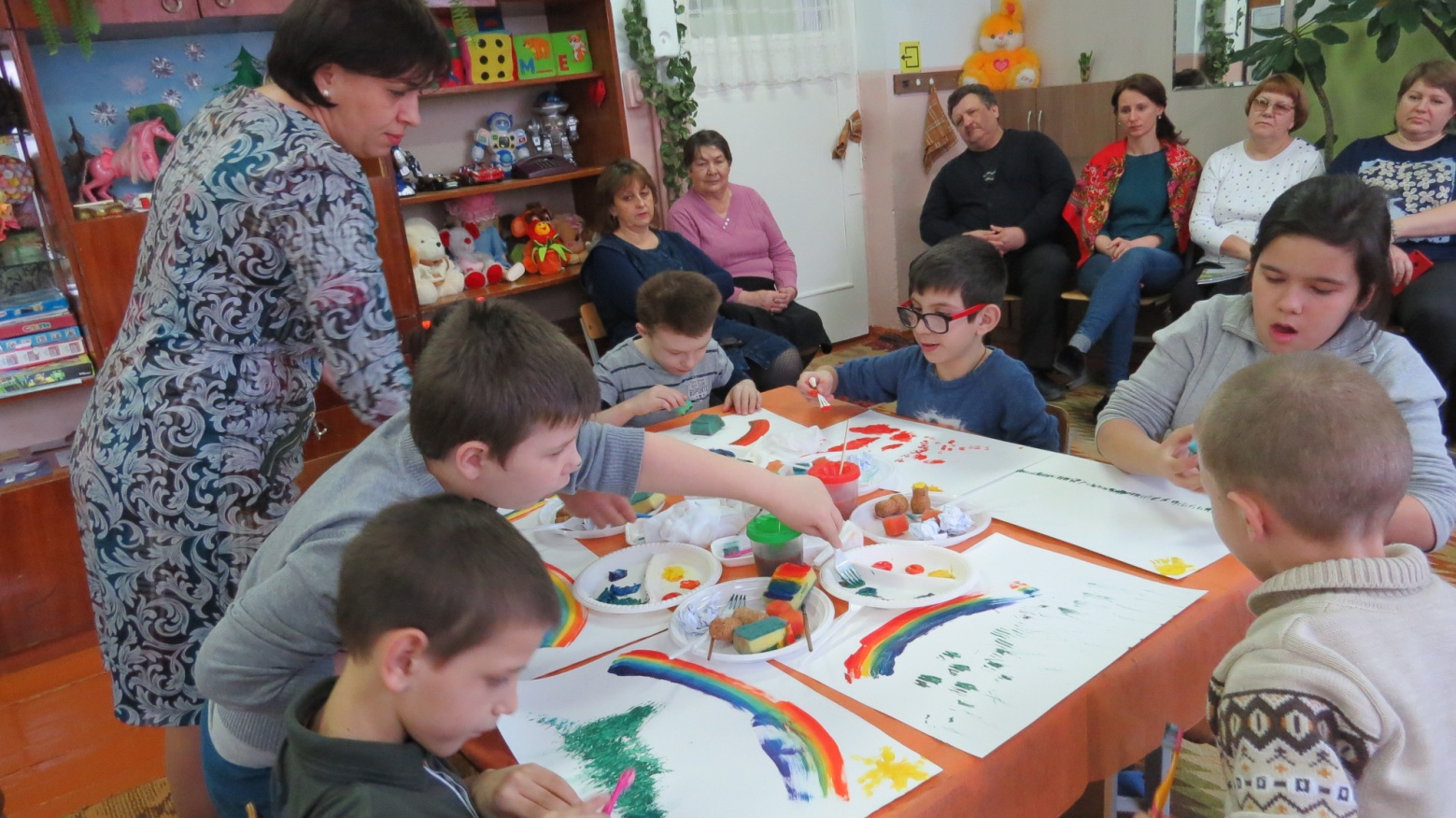 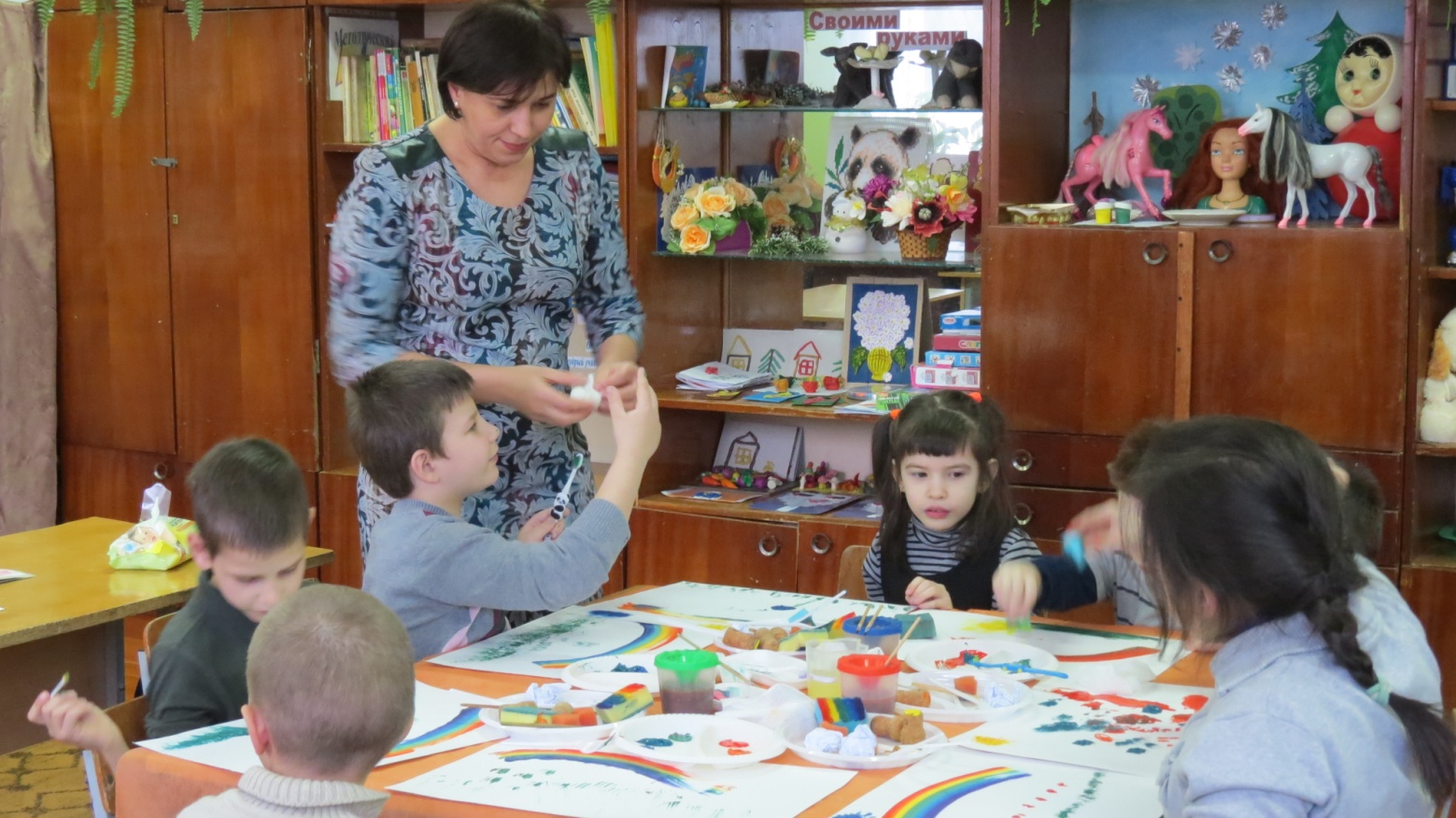 